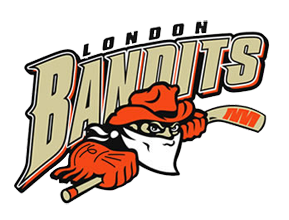 London Bandit Board Association Meeting September 12, 20237 pm  Nichols ArenaAttendance: Lisa Gibbs, Michelle Drown, Shawn Reidy, Don Drown, Kim Tilford, Lynsey Lamont, Danielle Andrews, Sue Dobbs Melissa Gilmore, Nancy Putzer, Haydn Legdon, Graham Babbage, Sara Hunter, Gary Chenier, Barb Mc Allister, Pam McNichol, Gail Moore, Mark Lamont- late 7:38 pm Absent: Suzanne Whitmore, Tina Barnes, James Yeoman, Sarah Gilmore Meeting was called to order at 7:04 pm Board Member _______________ (print name) _________________signatureBoard Member _______________ (print name) _________________Signature Approval of MinutesLisa Ford didn’t receive the minutes till this afternoon, unable to read them and send them out on time to the board, this will be rectified by the next meeting.Confidentiality AgreementSarah Gilmore has sent out confidentiality agreements to all board members, if you didn’t receive, please reach out to Sarah Gilmore so she can send them out to you personally.  If you brought them, please submit to Luisa Gould and she will collect on behalf of Sarah Gilmore who is away ill this evening. Discussion arose about the importance of keeping items discussed in the board meetings confidential. When items are shared such as so – so said this, this can cause issues among board members and feelings of resentment can occur.  Some items need to be discussed further and there may be reasons board decisions are made that the members will not understand.  Board meetings are published with details of the meeting and members are entitled to read them after they have been voted upon. Concerns were also brought up about sharing Bandits personnel’s phone number or personal email address. Please don’t do this.  Please talk to the board member first.   Please also be careful when forwarding emails, as this can open a can of worms regarding things being taken out of context. There are times where we will have in camera discussions and that means we are not sharing this information to anyone. Its very confidential. Meet and greet – September 24 Update coming from Directors. -Website updated-Food truck back out -Cotton candy -Face painting -London Jr Knights and scorzy -Equipment swap -Sweaters – should be in for the 24th. -1-5 pm Sept 24th -Expectation that we all are in attendance, please let Lisa Ford know if there is some circumstance that you can’t go.-Ball hockey guy is away so we can’t get that.Motion -To buy a popcorn maker on Facebook marketplace in order sell at meet and greet. Seconded by Don DrownDiscussion_ Must get permission to sell the popcorn. The vote: -Opposed – none -17 in favour-Abstaining –none -The motion is passed with 17 in favour in getting the popcorn machine. Attendance Expectations for the Meet and Greet the expectation is that all board members attend, if for some personal reason that you can’t attend, please reach out to Lisa Ford asap.VP of Competitive BB Update Approval of Coaches We were short a U10 coach, Sue has reached out to the parents, and they have found a coach for this age group, manager, and bench staff. Sue Whitmore has interviewed Jesse Andrews, motion on the floor to approve Jesse, seconded by Lynsey LamontDiscussion:  does he have all his credentials; our registrar believes he does from last season at house league -Abstained-2 -Opposed- none 15 in favour- the motion has passed.Motion: was passed with 15 in favour of this coach. -Rob will run the first tryout. -BB tryout – if you can help with evaluations please reach out to Sue Whitmore-Tournaments selected – already. By the BB Coaches -Waiting for budgets from all teams- Mustangs are meeting, to determine whether they are having 2 teams or notHoping to get the u18 team.Sue Whitmore- looking for help next week still please sign up – Evaluations. Mustangs- 1 or 2 teamsKnights – 1 team -Thursday night decision will be decided at the GLHA. -North is short as well.-Treasurer meeting and parent rep meeting in Sept-I would really like to have a U18 BB team I am working on a coach waiting to hear back from one and I have two more to ask-There maybe a few more U18’s from Mustangs -We didn’t have a U10 BB coach sent an email out and we have a coach did a quick mini-interview with him Jesse Andrews -Vote on Jesse Andrews as Head coach -I also received four others that have offered to be an asst or trainer and a parent rep -I have asked the parents to meet with me on wed night as well as Jesse -Rob and a few others will run the first tryout and then hand the reigns over to Jesse -All BB teams have their tryout help sent to me, team budgets waiting on a couple, and all have their tournaments selected -Will be sending out the calendar going to do daily as the days come if you can please help at one tryout time would be great -Gary has the jerseys ready at Nichols please if handing out, put back in order with the proper age groups -Also, we are debating on having one or two U18 Mustangs teams the Knights are only have one AA, having a meeting Tuesday night to decide -Will have team managers, treasurer meeting late sept once all teams are selected in BB. VP of House league – Mark Lamont- Late Lisa Ford presented reportHouse league Update Approval of Coaches House League Coaches  Motion to accept U8 – Jon Barnett Lynsey Lamont, Gayle Moore Opposed – none. Abstain – one IN favour – 16Motion was passed with 16 in favour of Jon BarnettMotion to accept – Gary Chenier, Barb McAllisterU9 – Dan Barreira’s Opposed- none. Abstain- none. IN favour – 16Motin was passed with 16 in favour of Dan BarreiraMotion to accept – Melissa Gilmore, Danielle Andrews U10- Lucas Paulger Abstain – 2 Opposed IN favour – 16Motion to accept Lucas Paulger with 16 in Favour. Many of the coaches have their child trying out at MD. Motion to accept Justin Walls Justin Walls is a back up. We don’t have coaches at U11. U11 – Motion to accept: Barb McAllister, Pam McNichol U12 - Brandon Hubbard Chris Denisov Abstain – 1Opposed – 0In favour-16Motion was passed with 16 in favour.Motion to accept:  Gary Chenier, Barb McAllister U13 – Shawn Moore, Jake Morgan Mark joined at this time 7:38 pm Abstain – 4Opposed- In favour – 1Motion was passed with 17 in favour.Motion to accept U14 coaches: Barb McAllister, Gary Chenier   Dave Leonard Sean Daye Abstain – 0Opposed IN favour – 17 Motion was passed with 17 in favour. Motion to accept the following coaches in U 15 Mike Wilson – Mark Lamont, Gary ChenierLast year he coached for the first time.None opposed. None abstained. Motion was passed with 17 in favour.Motion to accept the following coaches: Gary Chenier, Barb McAllister U16 Brandon Hubbard -  2 abstaining Opposed – In favour – motion has passed 15 in favour. U18- Discussion about support staff in place, don’t want to move games. Do we have another option for coaches?Motion to accept the following coaches for U18 Mark Lamont, Gary ChenierRyan Grigg Nelson Cabral Abstaining- 1  Opposed – In favour Motion passed with 16 in favour.Motion to accept U21 coaches –Mark Lamont, Gary Chenier  3 Abstaining Opposed- none. Motion passed with 17 in favour.Coach may not be in good standing, if the member CN brings themselves to be in good standing than they can be a coach. Coaches meeting needed.Team Manager and Parent rep Meeting Sign up for evaluations. Send out time for evaluations and where we are short, convenors make sure you out there. Coaches Meeting- Mark will reach out to don to get this set up.  Evaluation Help- directors will set this up for HL.  Directors At Large – Gayle Moore, Jen Ziegler, Pam McNicholTeam Manager/Parent Rep Meeting -We need to set up a Team manager / parent rep meeting, the directors will reach out to Don to get the dates set up. Evaluation Help -sign up sheet for House league evaluations coming out, please sign up where you can. All convenors should be out there. ReportsChair -Lisa FordTimekeepers- Lisa Ford will be taking over this season, a sign up on the website, john Brochu will do a training session, book a room for the training.Treasurer Report: Michelle Drown-registrations fee’s, tournament fee’s a glitch through sportsheadz, will start coming through. -Pending credit cards what’s going on. -Send Michelle the receipt, ahead of time so she can get the cheque to us at meeting. -Trainers’ receipts to Michelle half this year and half next yearRegistrar: Luisa Gould Still working on MD police checks and credentials. Then we will work on House league division Website- Luisa Gould will continue to do until we find a replacement. Website- updating, I have done the updating, if you have anything please send it to my other personal email. Looking for someone to take on the Website as Sarah Gilmore doesn’t’ feel comfortable doing this.  Luisa will train you.  Question about a program from the Alliance AGM about “Reach out” about refugees and getting money for these kids to play hockey. Reaching out to immigration agencies to help families out in need for hockey registration.Discussion about project about growing the game at the GLHA that is supposed to help this situation out, more details to follow on this.Ice Convenor- Don DrownU9 – and up schedule up to ChristmasU8 and U7 done by the end of this week.Player development –Haydn LegdonPower skating program – Goalie Clinic- 2 different organizations puck stoppers, stonewall more than double allotted for it. 2 group for 8 weeks each Alternate the weeks. Group 1 one group 2 weeks 18 goalies on the ice 3400.00 for 16 weeks Charged the parents 20.00 and refund them afterwards.Suggestion about going to him versus, they come to us. It would cost us 280 for 18 goalies for us to have each goalie to play the association would cover the cost. A suggestion was made to send to puck stoppers as well.Nov 1 to dec 20 th to get 8 sessions. Oct 25- dec 13th Sign up for this one. Do the first half of the season and do a sign-up list and see what happens, if the numbers are not happening. Need shooters, extra coaches etc. Free for all bandit kids Player development – power skating2 8-week session – 150 for him 50 for any additional coach, 20 200.00 per session 530 – 206:30 – 20 170.. 16 weeks Oct 25- Dec 13 th Jan 17 – Mar 6th Equipment director- Gary Chenier Numbers – for Gary -No teams purchasing their own -Consequences – for that -House league coaches – need a list -Contract for jersey for 200.00 for House league coaches are responsible for their jerseys -Please don’t grab jersey- please call Gary first as he is organizing it -Pad – new alarm system -Socks – Tournament Director -Kim Tilford65 teams for Dan Pulham - BB picked. -14,15,16 teams are looking good. -Craft show- volunteering for tournaments, fundraiser for our association -iPad – signed up for this yearWebsite- update Photographer- expectations needed. Directors- Gayle Moore, Jen Ziegler, Pam McNicholParent rep meeting – dates for directors Picture day – November Room booked. Last Sunday for IP skate with Santa 17 December – needs a room. Motion to get Steve Pitt 25.00 gift certificate and approved for all. New BusinessComputer and printer issues at Argyle arena, Luisa Gould has fixed the printer, but the computer needs to be updated, Don will look at it.Motion to Adjourn MeetingMotion to adjourn the meeting at 8:59 pm Pam McNichol, and Lynsey Lamont 